Счет, степени, корниОглавление:Основные теоретические сведенияНекоторые рекомендации к проведению алгебраических вычислений, преобразований и упрощенийФормулы сокращенного умноженияКвадратный трехчлен и теорема ВиетаОсновные свойства степенейОсновные свойства математических корнейОсновные свойства квадратного корняОсновные теоретические сведенияНекоторые рекомендации к проведению алгебраических вычислений, преобразований и упрощенийК оглавлению...При выполнении численных вычислений с большим количеством операций и дробей желательно выполнять следующие рекомендации:Переводите десятичные дроби в обыкновенные, т.е. такие у которых есть числитель и знаменатель.Не старайтесь посчитать сразу все выражение. Выполняйте вычисления по одному действию, пошагово. При этом учтите, что:сначала выполняют операции в скобках;затем считают произведения и/или деления;потом суммируют или вычитают;и в последнюю очередь, если это была многоэтажная дробь, делят уже полностью упрощенный числитель на тоже полностью упрощенный знаменатель;причем выполняя в первую очередь операции в скобках также соблюдают ту же последовательность, сначала произведения или деления внутри скобок, потом суммирование или вычитание в скобках, а если внутри скобки есть другая скобка то действия в ней выполняются прежде всего.Не спешите умножать и делить "страшные числа". Скорее всего, в одном из следующих действий что-то сократится. Чтобы проще было сократить можно числа раскладывать на простые множители.При сложении и вычитании выделяйте в дробях целую часть (если это возможно). При умножении и делении, наоборот, приводите дробь к виду без целой части.От корней в знаменателе принято избавляться. Для избавления от корня над всем знаменателем умножают числитель и знаменатель на выражение, равное знаменателю. Для избавления от корня над частью знаменателя умножают числитель и знаменатель на сопряженное знаменателю выражение. В этом случае образуется разность квадратов (сопряжённым для (a - b) является выражение (a + b) и наоборот).При преобразовании или упрощении алгебраических выражений последовательность действий такова:Разложить на множители все, что можно разложить на множители.Сократить все, что можно сократить.И только потом приводить к общему знаменателю. Ни в коем случае не пытайтесь сразу сломя голову приводить к общему знаменателю. Пример будет становиться чем дальше, тем страшнее.Снова разложить на множители и сократить.Для того чтобы перевести десятичную периодическую дробь в обыкновенную (с числителем и знаменателем) необходимо:Из числа, стоящего до второго периода в исходной периодической дроби вычесть число, стоящее до первого периода в этой же дроби и записать полученную разность в числитель будущей обыкновенной дроби.В знаменателе же записать столько девяток, сколько цифр в периоде исходной дроби, и столько нулей, сколько цифр между запятой и первым периодом.Не забыть про целую часть, если она есть.При решении задач из данной темы также необходимо помнить много сведений из предыдущих тем. Приведём далее основные из них.Формулы сокращенного умноженияК оглавлению...При выполнении различных алгебраических преобразований часто удобно пользоваться формулами сокращенного умножения. Зачастую эти формулы применяются не столько для того чтобы сократить процесс умножения, а наоборот скорее для того, чтобы по результату понять, что его можно представить как произведение некоторых множителей. Таким образом, данные формулы нужно уметь применять не только слева направо, но и справа налево. Перечислим основные формулы сокращенного умножения: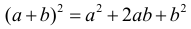 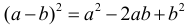 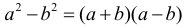 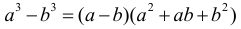 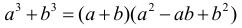 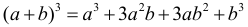 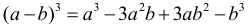 Последние две формулы также часто удобно использовать в виде: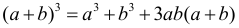 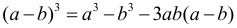 Квадратный трехчлен и теорема ВиетаК оглавлению...В случае когда квадратное уравнение имеет два корня, соответствующий квадратный трехчлен может быть разложен на множители по следующей формуле: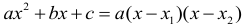 Если квадратное уравнение имеет один корень, то разложение соответствующего квадратного трехчлена на множители задается следующей формулой: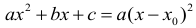 Только в случае если квадратное уравнение имеет два корня (т.е. дискриминант строго больше ноля) выполняется Теорема Виета. Согласно Теореме Виета, сумма корней квадратного уравнения равна: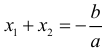 Произведение корней квадратного уравнения согласно теореме Виета может быть вычислено по формуле: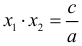 Итак, еще раз о теореме Виета:Если D < 0 (дискриминант отрицателен), то уравнение корней не имеет и теорему Виета применять нельзя.Если D > 0 (дискриминант положителен), то уравнение имеет два корня и теорема Виета прекрасно работает.Если D = 0, то уравнение имеет единственный корень, для которого бессмысленно вводить понятие суммы или произведения корней, поэтому теорему Виета тоже не применяем.Основные свойства степенейК оглавлению...У математических степеней есть несколько важных свойств, перечислим их: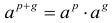 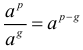 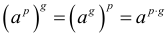 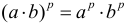 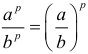 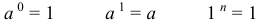 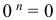 Последнее свойство выполняется только при n > 0. Ноль можно возводить только в положительную степень. Ну а основное свойство отрицательной степени записывается следующим образом: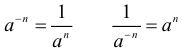 Основные свойства математических корнейК оглавлению...Математический корень можно представить в виде обычной степени, а затем пользоваться всеми свойствами степеней приведёнными выше. Для представления математического корня в виде степени используют следующую формулу: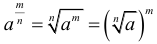 Тем не менее можно отдельно выписать ряд свойств математических корней, которые основываются на свойствах степеней описанных выше: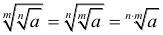 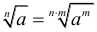 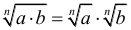 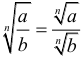 Для арифметических корней выполняется следующее свойство (которое одновременно можно считать определением корня):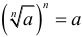 Последнее справедливо: если n – нечетное, то для любого a; если же n – четное, то только при a больше либо равном нолю. Для корня нечетной степени выполняется также следующее равенство (из под корня нечетной степени можно выносить знак "минус"):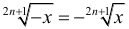 Так как значение корня четной степени может быть только неотрицательным, то для таких корней имеется следующее важное свойство: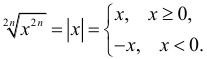 Итак всегда нужно помнить, что под корнем четной степени может стоять только неотрицательное выражение, и сам корень тоже есть неотрицательное выражение. Кроме того, нужно отметить, что если используется запись со значком математического корня, то показатель степени этого корня может быть только целым числом, причем это число должно быть больше либо равно двум: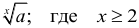 Основные свойства квадратного корняК оглавлению...Квадратным корнем называется математический корень второй степени: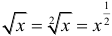 Квадратный корень можно извлечь только из неотрицательного числа. При этом значение квадратного корня также всегда неотрицательно: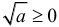 Для квадратного корня существует два важных свойства, которые важно очень хорошо запомнить и не путать: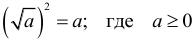 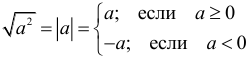 Если под корнем стоит несколько множителей, то корень можно извлекать из каждого из них по-отдельности. При этом важно понимать, что каждый из этих множителей по-отдельности (а не только их произведение) должны быть неотрицательными: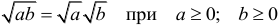 